Children’s Therapy Services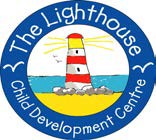 Patient InformationImproving spatial awarenessContact details:Children’s Occupational TherapyE-mail: epunft.OTenquiries@nhs.netSpatial awarenessSpatial awareness is understanding-where you are in a space-how far away other things and people areWhere is what?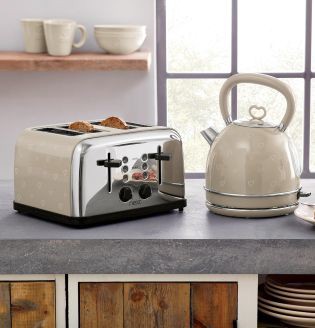 Discuss the location of objects.Example:The Kettle isin the kitchenon top of the counternext to the toasterToy detective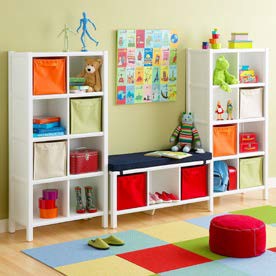 Hide a toy in your child’s bedroom.Give instructions where to find it.Talking about pictures or scenery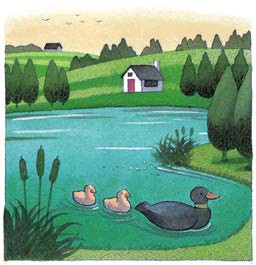 Look at a picture. Talk about-what is closer?-what is further away?Action games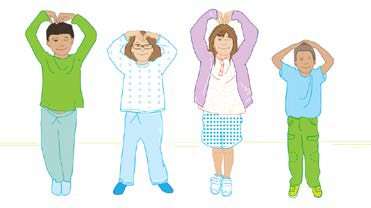 Play a game ofSimon saysorI robotBuilding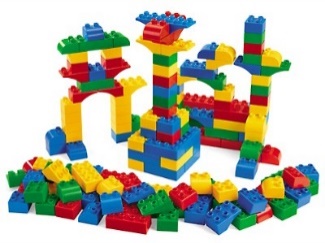 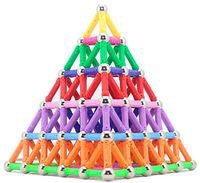 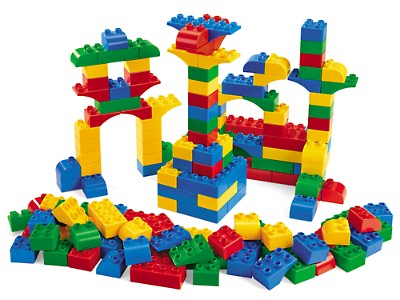 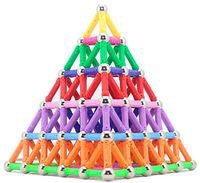 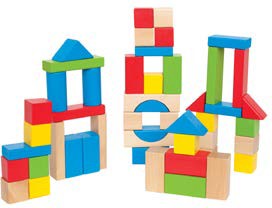 Make 3 dimensional shapes or buildings.Making a model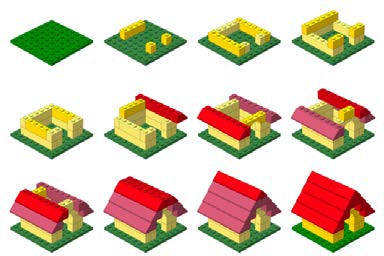 Use instructions to make a model.Obstacle courses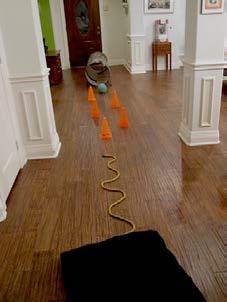 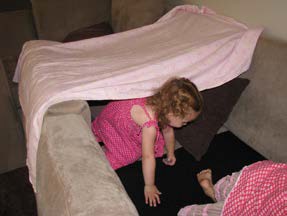 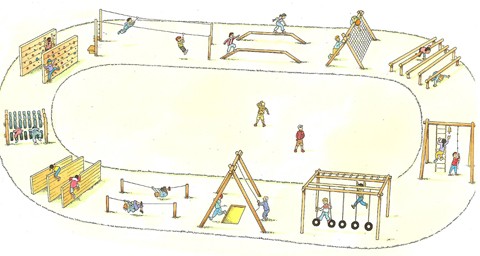 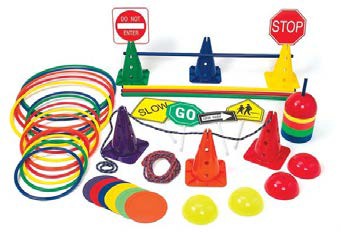 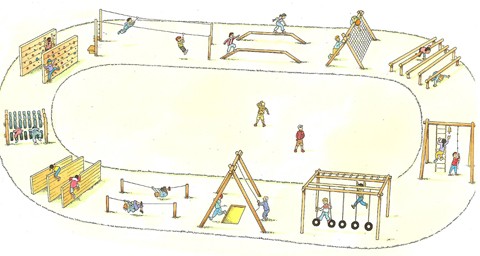 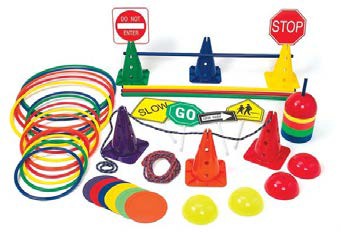 Make obstacle courses at home.Try obstacle courses in a park.You can use different things to make an obstacle course.Puzzles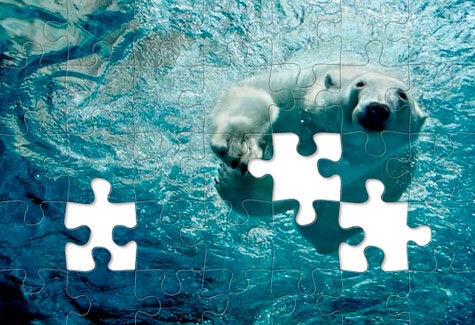 Make jig-saw puzzles.Throwing games: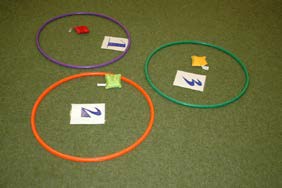 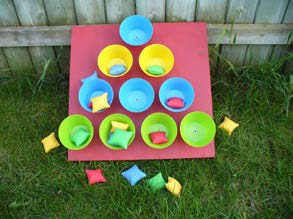 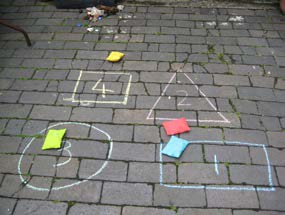 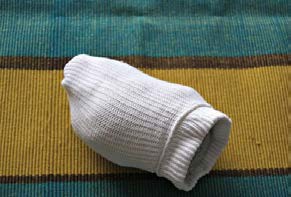 Throw things at a target. Examples:Bean bags in a hoopBean bags in bucketsBean bags in shapesIf you do not have bean bags, you can use rolled up socksMarbles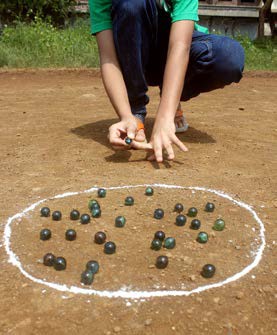 Roll marbles into a circle.Skittles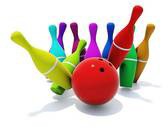 Knocking over skittles.